January 9, 2024In Re:	M-2023-3043230(SEE ATTACHED LIST)Petition of UGI Utilities, Inc. – Electric Division For Approval of Phase IV of its Energy Efficiency and Conservation Plan  Hearing Type Change NoticeThis is to inform you that the initial in-person hearing in the above captioned case has been changed from an Initial In-Person Hearing to an Initial Telephonic Hearing.The hearing will be held as follows:Type:		Initial Telephonic Hearing Date: 		Thursday, January 11, 2024Time:		11:00AM Presiding:	Deputy Chief Administrative Law Judge Mark A. Hoyer 	Phone: 412.565.3550	Fax: 717.231.4765To participate in the hearing,·     You must dial the toll-free Conference number below·     You must enter the PIN number below when instructed·     You must speak your name when prompted, and press #·     Then, the telephone system will connect you to the hearingToll-free Bridge Number: 866.566.0651PIN Number:  59956427WITNESSES:  If you have any witnesses you want to have present during the hearing who are participating from a separate phone, you must provide them with the Conference and PIN numbers above.CONTINUANCES.  You may request a continuance of the hearing if you have a good reason. All continuances will be granted only for good cause. To request a continuance, you must submit a written request (a “motion”) at least five (5) days before the hearing.  Your motion should include: 1) The case name, number, and hearing date; 2) The reason for the request; and 3) Whether the other party agrees (or if you do not know).REPRESENTATION.  If you are an individual, you may represent yourself or you may have an attorney represent you. All others, including a partnership, corporation, trust, association, or governmental agency or subdivision, must be represented by an attorney licensed to practice law in Pennsylvania, or admitted pro hac vice. Only an attorney may represent someone else.ACCOMMODATION.  Any party who needs an accommodation for a disability in orderto participate in this hearing process may request one. Please call the OALJ scheduling office at least five (5) business days prior to your hearing to submit your request.If you require an interpreter to participate in the hearing, please call the scheduling office at least ten (10) business days prior to your hearing to submit your request.Scheduling Office: 717.787.1399Hamilton Relay Service number for persons who are deaf or hearing-impaired:  1.800.654.5988E-FILING. The PUC offers a free e-Filing Subscription Service.  This service allows a user to file documents electronically and receive an automatic email notification whenever a document is added, removed, or changed on the PUC website in a specific case. For information and to subscribe to this service, visit the PUC’s website at:  https://www.puc.pa.gov/filing-resources/efiling/CONFIDENTIAL MATERIAL.  If a filing contains confidential or proprietary material, the filing should be submitted by overnight delivery to ensure arrival.  Large filings containing confidential or proprietary material may also be submitted through the Commission’s Share Point File system.  These filings should be followed by a hard copy with a flash drive or CD for the Commission’s file.  Filers should contact the Secretary’s Bureau in advance to set up a Share Point File before submitting the filing.cc:	DCALJ Hoyer
C. Beckett – Legal assist.
Calendar File
	M-2023-3043230 - PETITION OF UGI UTILITIES, INC. – ELECTRIC DIVISION FOR APPROVAL OF PHASE IV OF ITS ENERGY EFFICIENCY AND CONSERVATION PLAN. 
DEVIN T RYAN ESQUIRE
MEGAN E RULLI ESQUIRE
POST & SCHELL PC
17 NORTH SECOND STREET 12TH FLOOR
HARRISBURG PA  17101
717.612.6012
dryan@postschell.com
mrulli@postschell.comAccepts eService
(Counsel for UGI Utilities, Inc.)

STEVEN C GRAY ESQUIRE
OFFICE OF SMALL BUSINESS ADVOCATE
FORUM PLACE
555 WALNUT STREET 1ST FLOOR
HARRISBURG PA  17101
717.783.2525
717.783.2831
sgray@pa.gov

MELANIE EL ATIEH ESQUIRE
OFFICE OF CONSUMER ADVOCATE
555 WALNUT STREET
HARRISBURG PA  17101
717.783.5048
melatieh@paoca.org
Accepts eService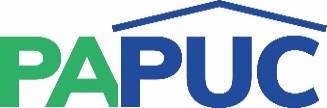 COMMONWEALTH OF PENNSYLVANIAPENNSYLVANIA PUBLIC UTILITY COMMISSIONCOMMONWEALTH KEYSTONE BUILDINGOFFICE OF ADMINISTRATIVE LAW JUDGE400 NORTH STREETHARRISBURG, PENNSYLVANIA 17120